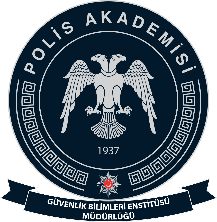 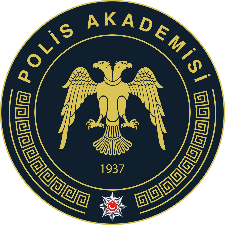 REFERANS MEKTUBU(FORM-3)
…/…/20..ADAY TARAFINDAN DOLDURULMUŞTURAdı Soyadı		:	Üniversitesi / Bölümü	: 	REFERANS VEREN KİŞİ TARAFINDAN DOLDURULMUŞTUR:Adayı ne kadar süredir ve ne vesile ile tanıyorsunuz? Bugüne kadar tanımış olduğunuz öğrenciler arasında adayı nasıl değerlendirirsiniz?Aday hakkında belirtmeyi uygun gördüğünüz diğer bilgiler: Referans veren öğretim elemanının:Adı Soyadı	:						Ünvanı	:	Üniversitesi	:				               	Bölümü	:Telefon No	:			 			İmza	:Mükemmel (% 5 içinde)Çok İyi(% 15 içinde)İyi(% 30 içinde)Orta(% 50 içinde)Bilgim YokAlanındaki bilgi düzeyiÖğrenme isteğiBağımsız çalışabilmesiSöz ile ifade yeteneğiYazı ile ifade yeteneğiÖğretme yeteneğiÇalıştığı kişilerle uyumu